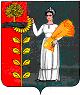 		ПРОЕКТ       РОССИЙСКАЯ ФЕДЕРАЦИЯСОВЕТ ДЕПУТАТОВ СЕЛЬСКОГО ПОСЕЛЕНИЯХВОРОСТЯНСКИЙ СЕЛЬСОВЕТДобринского муниципального района Липецкой области-  cессия   VсозываР Е Ш Е Н И Еот                     г.                                   ж.д.ст.Хворостянка                                       №  - рс«О Бюджете сельского поселения Хворостянский сельсовет Добринского муниципального района Липецкой области Российской Федерации на 2016 год»Рассмотрев представленный администрацией сельского поселения Хворостянский сельсовет проект решения «О бюджете сельского поселения Хворостянский сельсовет Добринского муниципального района Липецкой области Российской Федерации на 2016 год», руководствуясь Положением «О бюджетном процессе сельского поселения Хворостянский сельсовет», Уставом сельского поселения Хворостянский сельсовет Добринского муниципального района, учитывая рекомендации публичных слушаний и постоянных комиссий, Совет депутатов сельского поселения Хворостянский сельсоветРЕШИЛ:             1.Принять бюджет сельского поселения Хворостянский сельсовет Добринского муниципального района Липецкой области Российской Федерации на 2016 год (прилагается)            2.Направить указанный нормативно-правовой акт главе сельского поселения для подписания и официального обнародования.            3.Настоящее решение вступает в силу с 1 января 2016 года.Председатель Совета депутатов   сельского поселения  Хворостянский сельсовет                                                               В.Г.Курилов                          Принят 	 Решением Совета депутатов сельского поселения Хворостянский сельсовет от    г. № -рсБЮДЖЕТсельского поселения Хворостянский сельсовет Добринского муниципального района Липецкой области Российской Федерации на 2016 год Статья 1. Основные характеристики бюджета сельского поселения     1. Утвердить основные характеристики бюджета сельского поселения :        1) общий объем доходов бюджета сельского поселения в сумме 6 018 800 рублей;  2) общий объем расходов бюджета сельского поселения в сумме 6 018 800 рублей;Статья 2. Нормативы формирования доходов бюджета сельского поселения 1. Утвердить, что бюджет сельского формируется  за счет налоговых и неналоговых доходов в соответствии с законодательством Российской Федерации о налогах и сборах.2.Утвердить норматив отчислений в бюджет поселения в размере 100 процентов от доходов, по которым не установлены нормативы отчислений:        -   невыясненные поступления, зачисляемые в бюджеты сельских поселений;- возврат остатков субсидий, субвенций и иных межбюджетных трансфертов, имеющих целевое назначение, прошлых лет, из бюджетов сельских поселений;- дотации бюджетам сельских  поселений;- субсидии бюджетам сельских  поселений;- субвенции бюджетам сельских поселений;-прочие безвозмездные поступления в бюджеты сельских поселений от бюджетов муниципальных районов;- прочие безвозмездные поступления в бюджеты сельских поселений;- прочие неналоговые доходы бюджетов сельских поселений;- средства самообложения граждан, зачисляемые в бюджеты сельских поселений; - перечисления из бюджетов сельских поселений (в бюджеты сельских поселений) для осуществления возврата (зачета) излишне уплаченных или излишне  взысканных сумм налогов, сборов и иных платежей, а также сумм процентов за несвоевременное  осуществление такого возврата и процентов, начисленных на излишне взысканные суммы.Статья 3. Главные администраторы доходов и источников финансирования дефицита бюджета1.Утвердить перечень главных администраторов доходов бюджета сельского поселения согласно приложению 1 к настоящему решению.2. Утвердить перечень главных администраторов  источников  внутреннего финансирования  дефицита  бюджета сельского поселения согласно приложению 2 к настоящему решению. 3. Утвердить перечень главных администраторов (администраторов) доходов бюджета сельского поселения – территориальных органов федеральных органов исполнительной власти  согласно приложению 3 к настоящему решению.4. Утвердить перечень главных администраторов (администраторов) доходов бюджета сельского поселения – органов исполнительной власти Добринского муниципального района согласно приложению 4 к настоящему решению.  Статья 4. Объемы поступлений доходов в бюджет сельского поселения1. Учесть в бюджете сельского поселения  объем поступления доходов                   согласно приложению 5 к настоящему решению;  Статья 5. Бюджетные ассигнования бюджета сельского поселения 1.Утвердить распределение бюджетных ассигнований сельского поселения  по разделам и подразделам   классификации расходов бюджетов Российской Федерации на 2016 год согласно приложению 6 к настоящему решению;2.Утвердить ведомственную структуру расходов бюджета сельского поселения на 2016 год согласно приложению 7 к настоящему решению; 3.Утвердить распределение расходов бюджета сельского поселения по разделам, подразделам, целевым статьям (муниципальным программам и непрограммным направлениям деятельности), группам видов расходов классификации расходов бюджетов Российской Федерации на 2016 год согласно приложению 8 к настоящему решению;4. Утвердить объем межбюджетных трансфертов, предусмотренных к получению из областного бюджета сумме 3 070 500  рублей согласно приложению 9 к настоящему решению;5. Утвердить объем межбюджетных трансфертов, предусмотренных к получению из районного бюджета в сумме 1 892 700 рублей согласно приложению 10 к настоящему решению. 6. Утвердить объем межбюджетных трансфертов, передаваемых бюджету муниципального района из бюджета сельского поселения на осуществление части полномочий по решению вопросов местного значения в сумме 109 268 рублей согласно приложению 11 к настоящему решению;          Статья 6. Особенности использования средств, получаемых бюджетными учреждениями сельского поселения1. Утвердить, что в 2016 году автономные учреждения сельского поселения вправе использовать на обеспечение своей деятельности полученные ими средства от оказания платных услуг, безвозмездные поступления от физических и юридических лиц,  в том числе добровольные пожертвования, и средства от иной приносящей  доход деятельности на основании документа (генерального разрешения) главного распорядителя (распорядителя) бюджетных средств, в порядке, определяемом администрацией сельского поселения.2. Утвердить, что средства в валюте Российской Федерации, поступающие во временное распоряжение получателей средств бюджета сельского поселения в соответствии с законодательными и иными нормативными правовыми актами Российской Федерации, области, муниципального района и сельского поселения, учитываются на лицевых счетах, открытых им в администрации сельского поселения, в порядке, установленном администрацией сельского поселения.Статья 7. Муниципальные заимствования, муниципальный долг и предоставление муниципальных гарантий  сельского поселения1. Утвердить, что предельный объем муниципального внутреннего долга сельского поселения на 2016 год равен 0 рублей.Утвердить верхний предел муниципального внутреннего долга сельского поселения на 1 января 2017 года равен нулю, в том числе верхний предел долга по муниципальным гарантиям  сельского поселения равен нулю.Статья 8. Особенности исполнения бюджета сельского поселения Установить перечень расходов бюджета сельского поселения , подлежащих финансированию в первоочередном порядке: заработная плата и начисления на нее, оплата коммунальных  услуг, безвозмездные перечисления бюджету Добринского муниципального района.Осуществлять доведение лимитов бюджетных обязательств до главных распорядителей средств бюджета сельского поселения по расходам, указанным в части 1 настоящей статьи. По остальным расходам доведение лимитов бюджетных обязательств,  производить с учетом ожидаемого исполнения бюджета сельского поселения.Установить в соответствии с частью 3 статьи 217 Бюджетного кодекса Российской Федерации , что основанием для внесения в 2016 году изменений в показатели сводной бюджетной росписи сельского поселения, связанные с особенностями исполнения бюджета сельского поселения и (или) перераспределения бюджетных ассигнований между главными распорядителями средств бюджета сельского поселения без внесения изменений в настоящее решение является:- передача полномочий по финансированию отдельных учреждений, мероприятий или расходов;- уточнение межбюджетных трансфертов из федерального, областного и районного бюджетов.Статья 9. Вступление в силу настоящего решенияНастоящее решение вступает в силу с 1 января 2016 года.Председатель Совета депутатов   сельского поселения                                                                В.Г. Курилов                                                                                                                                                                                                                                                          Приложение № 1                                                                     к  бюджету  сельского поселенияХворостянский сельсовет Добринского муниципального района Липецкой области Российской Федерации на 2016 годПЕРЕЧЕНЬ ГЛАВНЫХ АДМИНИСТРАТОРОВДОХОДОВ БЮДЖЕТА СЕЛЬСКОГО ПОСЕЛЕНИЯ Приложение № 2                                                                                                                                                        к  бюджету  сельского поселенияХворостянский сельсовет Добринского муниципального района Липецкой областиРоссийской Федерации на 2016 год. ПЕРЕЧЕНЬ ГЛАВНЫХ АДМИНИСТРАТОРОВИСТОЧНИКОВ ВНУТРЕННЕГО ФИНАНСИРОВАНИЯ ДЕФИЦИТА  БЮДЖЕТА СЕЛЬСКОГО ПОСЕЛЕНИЯ                                                                                                                                                              Приложение № 3                                                                                                                                                                                                    к бюджету сельского поселенияХворостянский сельсовет Добринского муниципального района Липецкой области Российской Федерации на 2016 год Перечень  главных администраторов (администраторов)доходов  бюджета сельского поселения – территориальных органов федеральных органов исполнительной власти <*> Администрирование поступлений по всем подстатьям соответствующей статьи осуществляется администратором, указанным в группировочном коде бюджетной классификации.Приложение № 6                                                                                                                                                  к бюджету сельского поселенияХворостянский сельсовет Добринского муниципального района Липецкой области Российской Федерации на 2016 год                          Распределение бюджетных ассигнований сельского поселенияпо разделам и подразделам  классификации расходов бюджетов                                                 Российской   Федерации  на 2016 год							                                                   руб.		                Приложение № 7                                                                                                                                                        к бюджету  сельского поселенияХворостянский сельсовет Добринского муниципального района Липецкой области Российской Федерации на 2016 год                                          ВЕДОМСТВЕННАЯ   СТРУКТУРА  	       расходов бюджета сельского поселения на 2016 год										                руб.Приложение № 8                                                                                                                                                       к бюджету  сельского поселенияХворостянский сельсовет Добринского муниципального района Липецкой области Российской Федерации на 2016 годРаспределение  расходов бюджета сельского поселения  по разделам, подразделам, целевым статьям (муниципальным программам и непрограммным направлениям деятельности), группам видов расходов классификации расходов бюджетов Российской Федерации на  2015 год								    руб.		     Приложение № 9                                                                                                                                                        к  бюджету  сельского поселенияХворостянский сельсовет Добринского муниципального района Липецкой областиРоссийской Федерации на 2016 год Объем межбюджетных трансфертов, предусмотренных к получениюиз областного бюджета										       руб.Приложение № 10                                                                                                                                                    к бюджету  сельского поселенияХворостянский сельсовет Добринского муниципального района Липецкой областиРоссийской Федерации на 2016 годОбъем межбюджетных трансфертов, предусмотренных к получениюиз районного бюджета 							руб.		Приложение № 11                                                                                                                                                   к бюджету  сельского поселенияХворостянский сельсовет Добринского муниципального района Липецкой областиРоссийской Федерации на 2016 годОбъем межбюджетных трансфертов,  передаваемых бюджетумуниципального района из бюджета сельского поселенияна осуществление части полномочий по решениювопросов местного значения		      руб.      Код бюджетной классификации  Российской Федерации Код бюджетной классификации  Российской Федерации Наименование главного администратора доходов бюджета сельского поселенияНаименование главного администратора доходов бюджета сельского поселенияглавного администратора доходовдоходов бюджета сельского поселенияНаименование главного администратора доходов бюджета сельского поселенияНаименование главного администратора доходов бюджета сельского поселения919Администрация сельского поселения Хворостянский сельсовет Добринского муниципального района Липецкой области Российской Федерации9191 11 05013 10 0000 1201 11 05013 10 0000 120Доходы, получаемые в виде арендной платы за земельные участки, государственная собственность на которые не разграничена и которые расположены в границах сельских поселений, а также средства от продажи права на заключение договоров аренды указанных земельных участков9191 11 05075 10 0000 1201 11 05075 10 0000 120Доходы от сдачи в аренду имущества, составляющего казну сельских поселений (за исключением земельных участков) 9191 14 06013 10 0000 4301 14 06013 10 0000 430Доходы от продажи земельных участков, государственная собственность на которые не разграничена и которые расположены в границах сельских поселений9191 16 90050 10 0000 1401 16 90050 10 0000 140Прочие поступления от денежных взысканий (штрафов) и иных сумм в возмещение ущерба, зачисляемые в бюджеты сельских поселений 9191 17 01050 10 0000 1801 17 01050 10 0000 180Невыясненные поступления, зачисляемые в бюджеты сельских поселений 9191 17 05050 10 0000 1801 17 05050 10 0000 180Прочие неналоговые доходы бюджетов сельских поселений919 1 17 14030 10 0000 1801 17 14030 10 0000 180Средства самообложения граждан, зачисляемые в бюджеты сельских поселений 9192 02 01001 10 0000 1512 02 01001 10 0000 151Дотации бюджетам сельских поселений на выравнивание бюджетной обеспеченности9192 02 01003 10 0000 1512 02 01003 10 0000 151Дотации бюджетам сельских поселений на поддержку мер по обеспечению сбалансированности бюджетов9192 02 01999 10 0000 1512 02 01999 10 0000 151Прочие дотации  бюджетам сельских поселений9192 02 02999 10 0000 1512 02 02999 10 0000 151Прочие субсидии бюджетам сельских поселений9192 02 03015 10 0000 1512 02 03015 10 0000 151Субвенции бюджетам сельских поселений на осуществление первичного воинского учета на территориях, где отсутствуют военные комиссариаты9192 02 03999 10 0000 1512 02 03999 10 0000 151Прочие субвенции бюджетам сельских поселений9192 02 04014 10 0000 1512 02 04014 10 0000 151Межбюджетные трансферты, передаваемые бюджетам сельских поселений из бюджетов муниципальных районов на осуществление части полномочий по решению вопросов местного значения в соответствии с заключенными соглашениями  9192 02 04056 10 0000 1512 02 04056 10 0000 151Межбюджетные трансферты, передаваемые бюджетам сельских поселений на финансовое обеспечение дорожной деятельности в отношении автомобильных дорог общего пользования местного значения9192 02 09054 10 0000 1512 02 09054 10 0000 151Прочие безвозмездные поступления в бюджеты сельских поселений от бюджетов муниципальных районов9192 07 05010 10 0000 1802 07 05010 10 0000 180Безвозмездные поступления от физических и юридических лиц на финансовое обеспечение дорожной деятельности, в том числе добровольных пожертвований, в отношении автомобильных дорог общего пользования местного значения сельских поселений  9192 07 05020 10 0000 1802 07 05020 10 0000 180Поступления от денежных пожертвований, предоставляемых физическими лицами получателям средств бюджетов сельских поселений9192 07 05030 10 0000 1802 07 05030 10 0000 180Прочие безвозмездные поступления в бюджеты сельских поселений9192 08 05000 10 0000 1802 08 05000 10 0000 180Перечисления из бюджетов сельских поселений (в бюджеты поселений) для осуществления возврата (зачета) излишне уплаченных или излишне  взысканных сумм налогов, сборов и иных платежей, а также сумм процентов за несвоевременное  осуществление такого возврата и процентов, начисленных на излишне взысканные суммы9192 19 05000 10 0000 1512 19 05000 10 0000 151Возврат остатков субсидий, субвенций и  иных межбюджетных трансфертов, имеющих целевое назначение, прошлых лет из  бюджетов сельских поселенийКод администратораКод бюджетной классификации Российской ФедерацииНаименование источников внутреннего финансирования бюджетовНаименование источников внутреннего финансирования бюджетовНаименование источников внутреннего финансирования бюджетовНаименование источников внутреннего финансирования бюджетов919Администрация сельского поселения Хворостянский сельсовет Добринского муниципального района Липецкой области Российской Федерации91901 05 02 01 10 0000 510Увеличение прочих остатков денежных средств бюджетов сельских поселенийУвеличение прочих остатков денежных средств бюджетов сельских поселений91901 05 02 01 10 0000 610Уменьшение прочих остатков денежных средств бюджетов сельских поселенийУменьшение прочих остатков денежных средств бюджетов сельских поселений91901 03 01 00 10 0000 710 Получение кредитов от других бюджетов бюджетной системы Российской Федерации бюджетами сельских поселений в валюте Российской Федерации Получение кредитов от других бюджетов бюджетной системы Российской Федерации бюджетами сельских поселений в валюте Российской Федерации 91901 03 01 00 10 0000 810Погашение бюджетами сельских поселений кредитов от других бюджетов бюджетной системы Российской Федерации в валюте Российской ФедерацииПогашение бюджетами сельских поселений кредитов от других бюджетов бюджетной системы Российской Федерации в валюте Российской ФедерацииКод бюджетной классификации  Российской Федерации Код бюджетной классификации  Российской Федерации Наименование главного администратора доходов бюджета сельского поселенияглавного администратора доходовдоходов бюджета сельского поселенияНаименование главного администратора доходов бюджета сельского поселения123182Управление Федеральной налоговой службы  России по Липецкой области1821 01 02000 01 0000 110Налог на доходы физических лиц *1821 05 01000 00 0000 110Налог, взимаемый в связи с применением упрощенной системы налогообложения *1821 05 03000 01 0000 110Единый сельскохозяйственный налог*1821 06 01000 00 0000 110Налог на имущество физических лиц*1821 06 06000 00 0000 110Земельный налог *Приложение № 4                                                                                                                                                                                                    к бюджету сельского поселенияХворостянский сельсовет Добринского муниципального района Липецкой области Российской Федерации на 2016 годПеречень  главных администраторов (администраторов)доходов  бюджета сельского поселения – органов исполнительной власти  Добринского муниципального района Приложение № 5                                                                                                                                                       к бюджету сельского поселенияХворостянский сельсовет Добринского муниципального района Липецкой области Российской Федерации на 2016 годПриложение № 4                                                                                                                                                                                                    к бюджету сельского поселенияХворостянский сельсовет Добринского муниципального района Липецкой области Российской Федерации на 2016 годПеречень  главных администраторов (администраторов)доходов  бюджета сельского поселения – органов исполнительной власти  Добринского муниципального района Приложение № 5                                                                                                                                                       к бюджету сельского поселенияХворостянский сельсовет Добринского муниципального района Липецкой области Российской Федерации на 2016 годПриложение № 4                                                                                                                                                                                                    к бюджету сельского поселенияХворостянский сельсовет Добринского муниципального района Липецкой области Российской Федерации на 2016 годПеречень  главных администраторов (администраторов)доходов  бюджета сельского поселения – органов исполнительной власти  Добринского муниципального района Приложение № 5                                                                                                                                                       к бюджету сельского поселенияХворостянский сельсовет Добринского муниципального района Липецкой области Российской Федерации на 2016 годПриложение № 4                                                                                                                                                                                                    к бюджету сельского поселенияХворостянский сельсовет Добринского муниципального района Липецкой области Российской Федерации на 2016 годПеречень  главных администраторов (администраторов)доходов  бюджета сельского поселения – органов исполнительной власти  Добринского муниципального района Приложение № 5                                                                                                                                                       к бюджету сельского поселенияХворостянский сельсовет Добринского муниципального района Липецкой области Российской Федерации на 2016 годПриложение № 4                                                                                                                                                                                                    к бюджету сельского поселенияХворостянский сельсовет Добринского муниципального района Липецкой области Российской Федерации на 2016 годПеречень  главных администраторов (администраторов)доходов  бюджета сельского поселения – органов исполнительной власти  Добринского муниципального района Приложение № 5                                                                                                                                                       к бюджету сельского поселенияХворостянский сельсовет Добринского муниципального района Липецкой области Российской Федерации на 2016 годПриложение № 4                                                                                                                                                                                                    к бюджету сельского поселенияХворостянский сельсовет Добринского муниципального района Липецкой области Российской Федерации на 2016 годПеречень  главных администраторов (администраторов)доходов  бюджета сельского поселения – органов исполнительной власти  Добринского муниципального района Приложение № 5                                                                                                                                                       к бюджету сельского поселенияХворостянский сельсовет Добринского муниципального района Липецкой области Российской Федерации на 2016 годПриложение № 4                                                                                                                                                                                                    к бюджету сельского поселенияХворостянский сельсовет Добринского муниципального района Липецкой области Российской Федерации на 2016 годПеречень  главных администраторов (администраторов)доходов  бюджета сельского поселения – органов исполнительной власти  Добринского муниципального района Приложение № 5                                                                                                                                                       к бюджету сельского поселенияХворостянский сельсовет Добринского муниципального района Липецкой области Российской Федерации на 2016 годПриложение № 4                                                                                                                                                                                                    к бюджету сельского поселенияХворостянский сельсовет Добринского муниципального района Липецкой области Российской Федерации на 2016 годПеречень  главных администраторов (администраторов)доходов  бюджета сельского поселения – органов исполнительной власти  Добринского муниципального района Приложение № 5                                                                                                                                                       к бюджету сельского поселенияХворостянский сельсовет Добринского муниципального района Липецкой области Российской Федерации на 2016 годНаименованиеРазделПодразделСУММАВсего6 018 800Общегосударственные вопросы01002 029 596Функционирование высшего должностного  лица субъекта Российской Федерации и муниципального образования0102560 032Функционирование Правительства Российской Федерации, высших исполнительных органов государственной власти субъектов Российской Федерации, местных администраций 01041 366 357Обеспечение деятельности финансовых, налоговых и таможенных органов и органов финансового(финансово-бюджетного) надзора010686 210Другие общегосударственные вопросы011316 997Национальная оборона020070 300Мобилизационная  и вневойсковая подготовка020370 300Национальная безопасность и правоохранительная деятельность03001 605Другие вопросы в области национальной безопасности и правоохранительной деятельности03141 605Национальная экономика04001 892 700Дорожное хозяйство (дорожные фонды)04091 892 700Жилищно-коммунальное хозяйство0500397 315Благоустройство0503397 315Культура , кинематография08001 618 082Культура 08011 618 082Физическая культура и спорт11009 202Массовый спорт11029 202ГлавныйраспорядительРазделПодразделЦелевая статьяВид расходовСУММААдминистрация сельского поселения Хворостянский сельсовет Добринского муниципального района Липецкой области Российской Федерации, всего9196 018 800Общегосударственные вопросы919012 029 596Функционирование высшего должностного лица субъекта Российской Федерации и муниципального образования9190102560 032Непрограммные расходы бюджета сельского поселения919010299 0 00 00000560 032Обеспечение деятельности органов  местного самоуправления сельского поселения919010299 1 00 00000560 032Обеспечение деятельности главы местной администрации (исполнительно-распорядительного органа муниципального образования)  919010299 1 00 00050560 032Расходы на выплаты персоналу в целях обеспечения выполнения функций государственными (муниципальными) органами, казенными учреждениями, органами управления государственными внебюджетными фондами919 010299 1 00 00050100560 032Функционирование Правительства Российской Федерации, высших исполнительных органов государственной власти субъектов Российской Федерации, местных администраций 91901041 366 357Муниципальная программа сельского поселения «Устойчивое развитие территории сельского поселения Хворостянский сельсовет на 2014-2020 годы »919 010401 0 00 000008 500Подпрограмма «Обеспечение реализации муниципальной политики на территории сельского поселения Хворостянский сельсовет»919010401 4 00 00000 8 500Основное мероприятие «Мероприятия, направленные на организацию повышения эффективности деятельности органов местного самоуправления сельского поселения»  919010401 4 01 000008 500Расходы на повышение квалификации муниципальных служащих сельского поселения на условиях софинансирования с областным бюджетом919010401 4 01 S62908 500Закупка товаров, работ и услуг для обеспечения государственных (муниципальных) нужд919010401 4 01 S62902008 500Непрограммные расходы бюджета  сельского поселения919010499 0 00 000001 357 857Иные непрограммные мероприятия919010499 9 00 000001 357 857Расходы на выплаты по оплате труда работников органов местного самоуправления919010499 9 00 001101 067 240Расходы на выплаты персоналу в целях обеспечения выполнения функций государственными (муниципальными) органами, казенными учреждениями, органами управления государственными внебюджетными фондами919010499 9 00 001101001 067 240Расходы на обеспечение функций органов местного самоуправления (за исключением расходов на выплаты по оплате труда работников указанных органов)919 010499 9 00 00120267 559Закупка товаров, работ и услуг для обеспечения государственных (муниципальных) нужд919010499 9 00 00120200250 807Иные бюджетные ассигнования919010499 9 00 0012080016 752Межбюджетные трансферты бюджету муниципального района из бюджета  сельского поселения на осуществление части полномочий по решению вопросов местного значения в соответствии с заключенным соглашением 919010499 9 00 0013023 058Межбюджетные трансферты919010499 9 00 0013050023 058Обеспечение деятельности финансовых, налоговых и таможенных органов и органов финансового(финансово-бюджетного) надзора919010686 210Непрограммные расходы бюджета сельского поселения919010699 0 00 0000086 210Иные непрограммные мероприятия 919010699 9 00 0000086 210Межбюджетные трансферты бюджету муниципального района из бюджета  сельского поселения на осуществление части полномочий по решению вопросов местного значения в соответствии с заключенным соглашением 919010699 9 00 0013086 210Межбюджетные трансферты919010699 9 00 0013050086 210Другие общегосударственные вопросы919011316 997Муниципальная программа сельского поселения «Устойчивое развитие территории сельского поселения Хворостянский сельсовет на 2014-2020 годы »919011301 0 00 0000016 997Подпрограмма «Обеспечение реализации муниципальной политики на территории сельского поселения Хворостянский сельсовет»919011301 4 00 0000016 997Основное мероприятие «Приобретение услуг по сопровождению сетевого программного обеспечения по ведению похозяйственного учета в сельском поселении»919011301 4 02 0000012 500Расходы на приобретение программного обеспечения на условиях софинансирования с областным бюджетом919011301 4 02 S627012 500Закупка товаров, работ и услуг для обеспечения государственных (муниципальных) нужд919011301 4 02 S627020012 500Основное мероприятие «Ежегодные членские взносы в Ассоциацию «Совета муниципальных образований»»919011301 4 03 000004 497Расходы на оплату членских взносов919011301 4 03 200804 497Иные бюджетные ассигнования919011301 4 03 200808004 497Национальная оборона9190270 300Мобилизационная  и вневойсковая подготовка919020370 300Непрограммные расходы бюджета  сельского поселения919020399 0 00 0000070 300Иные непрограммные мероприятия919020399 9 00 0000070 300Осуществление первичного воинского учета на территориях, где отсутствуют военные комиссариаты919020399 9 00 5118070 300Расходы на выплаты персоналу в целях обеспечения выполнения функций государственными (муниципальными) органами, казенными учреждениями, органами управления государственными внебюджетными фондами919020399 9 00 5118010061 400Закупка товаров, работ и услуг для обеспечения государственных (муниципальных) нужд919020399 9 00 511802008 900Национальная безопасность и правоохранительная деятельность919031 605Другие вопросы в области национальной безопасности и правоохранительной деятельности91903141 605Муниципальная программа сельского поселения «Устойчивое развитие территории сельского поселения Хворостянский сельсовет на 2014-2020 годы »919031401 0 00 000001 605Подпрограмма «Обеспечение безопасности  человека и природной среды на территории сельского поселения Хворостянский сельсовет»919031401 3 00 000001 605Основное мероприятие «Обеспечение первичных мер пожарной безопасности в сельском поселении»919031401 3 01 000001 605Проведение мероприятий по обеспечению пожарной безопасности в сельском поселении919031401 3 01 200401 605Закупка товаров, работ и услуг для обеспечения государственных (муниципальных) нужд919031401 3 01 200402001 605Национальная экономика919041 892 700Дорожное хозяйство (дорожные фонды)91904091 892 700Муниципальная программа сельского поселения «Устойчивое развитие территории сельского поселения Хворостянский сельсовет на 2014-2020 годы»919040901 0 00 000001 892 700Подпрограмма «Обеспечение населения качественной, развитой  инфраструктурой и повышения уровня благоустройства территории сельского поселения Хворостянский сельсовет» 919040901 1 00 000001 892 700Основное мероприятие «Содержание автомобильных дорог местного значения сельского поселения»919040901 1 01 000001 892 700Расходы на содержание и текущий ремонт дорог919040901 1 01 201301 892 700Закупка товаров, работ и услуг для обеспечения государственных (муниципальных) нужд 919040901 1 01 201302001 892 700Жилищно-коммунальное хозяйство91905397 315Благоустройство9190503397 315Муниципальная программа сельского поселения «Устойчивое развитие территории сельского поселения Хворостянский сельсовет на 2014-2020 годы »919050301 0 00 00000397 315Подпрограмма «Обеспечение населения качественной, развитой инфраструктурой и повышения уровня благоустройства территории сельского поселения Хворостянский сельсовет»919050301 1 00 00000397 315Основное мероприятие «Текущие расходы на содержание и поддержание в рабочем состоянии систем уличного освещения сельского поселения»919050301 1 04 00000397 315Расходы на уличное освещение919050301 1 04 20010397 315Закупка товаров, работ и услуг для обеспечения государственных (муниципальных) нужд919050301 1 04 20010200397 315Культура ,  кинематография 919081 618 082Культура91908011 618 082Муниципальная программа сельского поселения «Устойчивое развитие территории сельского поселения Хворостянский сельсовет на 2014-2020 годы »919080101 0 00 000001 618 082Подпрограмма «Развитие социальной сферы на территории сельского поселения Хворостянский сельсовет»919080101 2 00 000001 618 082Основное мероприятие «Создание условий и проведение мероприятий, направленных на развитие культуры сельского поселения»919080101 2 02 000001 618 082Предоставление бюджетным и автономным учреждениям субсидий919080101 2 02 090001 618 082Предоставление субсидий бюджетным, автономным учреждениям и иным некоммерческим организациям919080101 2 02 090006001 618 082Физическая культура и спорт919119 202Массовый спорт91911029 202Муниципальная программа сельского поселения «Устойчивое развитие территории сельского поселения Хворостянский сельсовет на 2014-2020 годы »919110201 0 00 000009 202Подпрограмма «Развитие социальной сферы на территории сельского поселения Хворостянский сельсовет»919110201 2 00 000009 202Основное мероприятие «Создание условий и проведение мероприятий, направленных на развитие физической культуры и массового спорта в сельском поселении»919110201 2 01 000009 202Расходы на приобретение спортивного инвентаря919110201 2 01 200509 202Закупка товаров, работ и услуг для обеспечения государственных (муниципальных) нужд919110201 2 01 200502009 202РазделПодразделЦелевая статьяВид расходовСУММААдминистрация сельского поселения Хворостянский сельсовет Добринского муниципального района Липецкой области Российской Федерации, всего6 018 800Общегосударственные вопросы012 029 596Функционирование высшего должностного лица субъекта Российской Федерации и муниципального образования0102560 032Непрограммные расходы бюджета сельского поселения010299 0 00 00000560 032Обеспечение деятельности органов  местного самоуправления сельского поселения010299 1 00 00000560 032Обеспечение деятельности главы местной администрации (исполнительно-распорядительного органа муниципального образования)  010299 1 00 00050560 032Расходы на выплаты персоналу в целях обеспечения выполнения функций государственными (муниципальными) органами, казенными учреждениями, органами управления государственными внебюджетными фондами010299 1 00 00050100560 032Функционирование Правительства Российской Федерации, высших исполнительных органов государственной власти субъектов Российской Федерации, местных администраций 01041 366 357Муниципальная программа сельского поселения «Устойчивое развитие территории сельского поселения Хворостянский сельсовет на 2014-2020 годы »010401 0 00 000008 500Подпрограмма «Обеспечение реализации муниципальной политики на территории сельского поселения Хворостянский сельсовет»010401 4 00 00000 8 500Основное мероприятие «Мероприятия, направленные на организацию повышения эффективности деятельности органов местного самоуправления сельского поселения»  010401 4 01 000008 500Расходы на повышение квалификации муниципальных служащих сельского поселения на условиях софинансирования с областным бюджетом010401 4 01 S62908 500Закупка товаров, работ и услуг для обеспечения государственных (муниципальных) нужд010401 4 01 S62902008 500Непрограммные расходы бюджета  сельского поселения010499 0 00 000001 357 857Иные непрограммные мероприятия010499 9 00 000001 357 857Расходы на выплаты по оплате труда работников органов местного самоуправления010499 9 00 001101 067 240Расходы на выплаты персоналу в целях обеспечения выполнения функций государственными (муниципальными) органами, казенными учреждениями, органами управления государственными внебюджетными фондами010499 9 00 001101001 067 240Расходы на обеспечение функций органов местного самоуправления (за исключением расходов на выплаты по оплате труда работников указанных органов)010499 9 00 00120267 559Закупка товаров, работ и услуг для обеспечения государственных (муниципальных) нужд010499 9 00 00120200250 807Иные бюджетные ассигнования010499 9 00 0012080016 752Межбюджетные трансферты бюджету муниципального района из бюджета  сельского поселения на осуществление части полномочий по решению вопросов местного значения в соответствии с заключенным соглашением 010499 9 00 0013023 058Межбюджетные трансферты010499 9 00 0013050023 058Обеспечение деятельности финансовых, налоговых и таможенных органов и органов финансового(финансово-бюджетного) надзора010686 210Непрограммные расходы бюджета сельского поселения010699 0 00 0000086 210Иные непрограммные мероприятия 010699 9 00 0000086 210Межбюджетные трансферты бюджету муниципального района из бюджета  сельского поселения на осуществление части полномочий по решению вопросов местного значения в соответствии с заключенным соглашением 010699 9 00 0013086 210Межбюджетные трансферты010699 9 00 0013050086 210Другие общегосударственные вопросы011316 997Муниципальная программа сельского поселения «Устойчивое развитие территории сельского поселения Хворостянский сельсовет на 2014-2020 годы »011301 0 00 0000016 997Подпрограмма «Обеспечение реализации муниципальной политики на территории сельского поселения Хворостянский сельсовет»011301 4 00 0000016 997Основное мероприятие «Приобретение услуг по сопровождению сетевого программного обеспечения по ведению похозяйственного учета в сельском поселении»011301 4 02 0000012 500Расходы на приобретение программного обеспечения на условиях софинансирования с областным бюджетом011301 4 02 S627012 500Закупка товаров, работ и услуг для обеспечения государственных (муниципальных) нужд011301 4 02 S627020012 500Основное мероприятие «Ежегодные членские взносы в Ассоциацию «Совета муниципальных образований»»011301 4 03 000004 497Расходы на оплату членских взносов011301 4 03 200804 497Иные бюджетные ассигнования011301 4 03 200808004 497Национальная оборона0270 300Мобилизационная  и вневойсковая подготовка020370 300Непрограммные расходы бюджета  сельского поселения020399 0 00 0000070 300Иные непрограммные мероприятия020399 9 00 0000070 300Осуществление первичного воинского учета на территориях, где отсутствуют военные комиссариаты020399 9 00 5118070 300Расходы на выплаты персоналу в целях обеспечения выполнения функций государственными (муниципальными) органами, казенными учреждениями, органами управления государственными внебюджетными фондами020399 9 00 5118010061 400Закупка товаров, работ и услуг для обеспечения государственных (муниципальных) нужд020399 9 00 511802008 900Национальная безопасность и правоохранительная деятельность031 605Другие вопросы в области национальной безопасности и правоохранительной деятельности03141 605Муниципальная программа сельского поселения «Устойчивое развитие территории сельского поселения Хворостянский сельсовет на 2014-2020 годы »031401 0 00 000001 605Подпрограмма «Обеспечение безопасности  человека и природной среды на территории сельского поселения Хворостянский сельсовет»031401 3 00 000001 605Основное мероприятие «Обеспечение первичных мер пожарной безопасности в сельском поселении»031401 3 01 000001 605Проведение мероприятий по обеспечению пожарной безопасности в сельском поселении031401 3 01 200401 605Закупка товаров, работ и услуг для обеспечения государственных (муниципальных) нужд031401 3 01 200402001 605Национальная экономика041 892 700Дорожное хозяйство (дорожные фонды)04091 892 700Муниципальная программа сельского поселения «Устойчивое развитие территории сельского поселения Хворостянский сельсовет на 2014-2020 годы»040901 0 00 000001 892 700Подпрограмма «Обеспечение населения качественной, развитой  инфраструктурой и повышения уровня благоустройства территории сельского поселения Хворостянский сельсовет» 040901 1 00 000001 892 700Основное мероприятие «Содержание автомобильных дорог местного значения сельского поселения»040901 1 01 000001 892 700Расходы на содержание и текущий ремонт дорог040901 1 01 201301 892 700Закупка товаров, работ и услуг для обеспечения государственных (муниципальных) нужд 040901 1 01 201302001 892 700Жилищно-коммунальное хозяйство05397 315Благоустройство0503397 315Муниципальная программа сельского поселения «Устойчивое развитие территории сельского поселения Хворостянский сельсовет на 2014-2020 годы »050301 0 00 00000397 315Подпрограмма «Обеспечение населения качественной, развитой инфраструктурой и повышения уровня благоустройства территории сельского поселения Хворостянский сельсовет»050301 1 00 00000397 315Основное мероприятие «Текущие расходы на содержание и поддержание в рабочем состоянии систем уличного освещения сельского поселения»050301 1 04 00000397 315Расходы на уличное освещение050301 1 04 20010397 315Закупка товаров, работ и услуг для обеспечения государственных (муниципальных) нужд050301 1 04 20010200397 315Культура ,  кинематография 081 618 082Культура08011 618 082Муниципальная программа сельского поселения «Устойчивое развитие территории сельского поселения Хворостянский сельсовет на 2014-2020 годы »080101 0 00 000001 618 082Подпрограмма «Развитие социальной сферы на территории сельского поселения Хворостянский сельсовет»080101 2 00 000001 618 082Основное мероприятие «Создание условий и проведение мероприятий, направленных на развитие культуры сельского поселения»080101 2 02 000001 618 082Предоставление бюджетным и автономным учреждениям субсидий080101 2 02 090001 618 082Предоставление субсидий бюджетным, автономным учреждениям и иным некоммерческим организациям080101 2 02 090006001 618 082Физическая культура и спорт119 202Массовый спорт11029 202Муниципальная программа сельского поселения «Устойчивое развитие территории сельского поселения Хворостянский сельсовет на 2014-2020 годы »110201 0 00 000009 202Подпрограмма «Развитие социальной сферы на территории сельского поселения Хворостянский сельсовет»110201 2 00 000009 202Основное мероприятие «Создание условий и проведение мероприятий, направленных на развитие физической культуры и массового спорта в сельском поселении»110201 2 01 000009 202Расходы на приобретение спортивного инвентаря110201 2 01 200509 202Закупка товаров, работ и услуг для обеспечения государственных (муниципальных) нужд110201 2 01 200502009 202в том числеСуммаДотация  из  областного  фонда  на  поддержку  мер  по  обеспечению  сбалансированности  местных  бюджетов  300 200Дотации из областного фрнда финансовой поддержки сельских поселений2 700 000Субвенция из областного фонда компенсаций на осуществление полномочий по первичному воинскому учету на территориях, где отсутствуют военные комиссариаты70 300ВСЕГО3 070 500в том числеСуммаДорожная деятельность в отношении автомобильных дорог местного значения в границах населенных пунктов поселения и обеспечение безопасности дорожного движения на них, включая создание и обеспечение функционирования парковок (парковочных мест), осуществление муниципального контроля за сохранностью автомобильных дорог местного значения в границах населенных пунктов поселения, а также осуществление иных полномочий в облсти использования автомобильных дорог и осуществления дорожной деятельности в соответствии с законодательством Российской Федерации.   1 892 700ВСЕГО1 892 700в том числеСуммаОсуществление контроля над исполнением бюджетов поселений49 369Осуществление сопровождения информационных систем и программного обеспечения исполнения бюджетов поселений36 841Осуществление земельного контроля за использование земель поселения 23 058 ВСЕГО:109 268